Staff Jeanne Blaney - Rockland Youth Commission Director Casey Regan - Administrative Assistant Jared Mahoney - Program Leader Dianne Bohld - Staff Heather Ewell – Staff Sarah Kane – Staff Advisory Board Richard Furlong – Chairperson  Kathleen Fulton  Susan Eagan Tasker Jacqui Gervais What’s Inside?RTC Welcome Letter & IntroductionRules & Regulations for MembersMembership Forms and/or how to register online (Please note you must fill out the registration forms and register as a household account online.  If you need assistance with online registration, please contact the Youth Commission office.)Important Deadlines:September: All membership forms and online registration are due 9/20/19 (Registration Form & Medical Release)The RTC will be open for regular operation on Friday 9/20/19RTC Contact Information:Email: rtc@rockland-ma.govFacebook: Rockland Teen CenterPhone: 781-871-1730 (Rockland Youth Commission)Please fill out the form completely or your child can not attend the Teen Center **Please note the door fee is $3 per nightTo: Parents & Guardians of RTC Members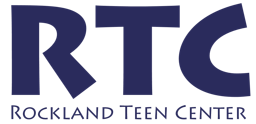 From: Rockland Youth Commission Advisory BoardRe: Welcome & VolunteeringThe Rockland Teen Center is celebrating its 26th year of operation and would like to welcome you and your teen(s) to our facilities, located in ground floor of the McKinley Building at 394 Union Street. Our goal is to provide a safe, non-judgmental, and fun environment for the teens of Rockland. Throughout the year, the RTC coordinates several on- and off-site activities.  We also hosted a Cinco de Mayo celebration, Patriots Pride night, an ice cream truck, a Red Sox-themed party, and much more. None of this would be possible without the help of volunteers like each of you in our community. The Rockland Teen Center falls under the jurisdiction of  the Rockland Youth Commission Advisory Board.  Advisory Board members contribute countless hours of their time to keeping the center open. We request that parents join us to volunteer at least one night per year (7pm-10pm) to help out. There is a place on this year’s registration form for parents/guardians to check off that they would be willing to help for at least one evening during the school year Lastly, you can stop by the Teen Center on a Friday evening and let us know what night in the future you would like to volunteer.  Please not you must fill out a cori form at least one week in advance.Drop Off: When dropping your child off, you must wait with your child to be sure we are open, especially during inclement weather and/or during the winter months. A calendar with the most up-to-date information can be found on our Facebook page – search “Rockland Teen Center” on Facebook, you can contact the Youth Commission Office at 781-871-1730, or you can look on the Rockland Youth Commission website at www.rocklandrec.org on the front page for building closures.From this packet, please sign and return the following required documents by September 20th: Rockland Teen Center Membership FormRockland Teen Center Medical Release Form RTC Rules Acknowledgement – meant to be an agreement between your child and the RTCYou must also register online.Membership Options:Return the forms by September 20th & receive your child’s membership card. Your child can either pay $3 per night at the door or you can pay a one-time fee of $50.00 for the year.  (This fee does not include special events or fieldtrips which are an additional cost and may require addition registration.) RTC Rules & RegulationsHours of Operation: Fridays - 7PM to 10PMMembership: All Rockland residents or if your child is enrolled in Rockland Public Schools and is in Grades 6 through 12Cost: $3 per night for weekly members – or you can pay a one-time $50 fee for a year-long membershipVolunteering at the RTCMembers of the community are encouraged to volunteer – whether you are a parent of a member or just looking to get more involved with the community. We need volunteers in order to keep the doors open!All volunteers will be subject to a CORI check. Please see the Rockland Youth Commission Staff for more information.Entering & Exiting the RTCAll members must have a membership card to enter the RTC – those without a card may be turned away at the door.All members must arrive before 8:00 pm.  Admittance will not be allowed after that time.  All members must scan in and out of the teen center NO outside food or drink is allowed to be brought into the RTC. A concession stand is available if members are interested in purchasing food or drink. Members in Grade 6 must remain inside the RTC until 10PM unless arrangements have been between the Parent/Guardian and a staff member in advance. Members in Grades 7 through 12 may leave the RTC any time before 10PM, but may not return again that night unless arrangements have been made with a staff member before leaving the RTC.Members on the grounds of the RTC (including the front of the Community Center on Union Street) after 10:15PM will be considered loitering and the police will take notice.Should your child lose their card there will be a $5.00 replacement fee.  Staff will have the right to search any bags entering the building.  RTC Property & FacilitiesThe RTC facilities must be respected at all times. Intentionally defacing and/or damaging said property is forbidden and the member at fault will be responsible for returning/replacing the property in the condition in which it was found.All materials and equipment are the property of the RTC. Any damage incurred by members will be recorded and the Parent/Guardian is responsible for replacing the items. This includes and is not limited to: media equipment, furniture, and recreational equipment.If graffiti is discovered, the RTC will be closed until further notice.Personal PropertyThe RTC is not responsible for ANY personal belongings, including but not limited to: hats, coats, bags, wristlets, pocketbooks, cell phones, personal video games, sweatshirts, recreational items, etc. All members must respect the property of others – the RTC will not be held responsible if any member damages another member’s personal property.Safety24-hour VIDEO CAMERAS are in use at the RTCEmergency exits and fire extinguishers are for emergency use only. There is one non-emergency door used to enter and exit the RTC.NO drugs, alcohol, Juuls, smoking of any kind at any time either inside or on the surrounding grounds will be tolerated and is absolutely forbidden.  If any type of smoking devices or drug are found parents will be contacted, items will be confiscated, and in the case of drugs or drug related contraband including Juuls the police will be contacted.  Anyone attempting to gain entry that is or appears to be under the influence of any of these will be turned away at the door. Police may also be contacted. RTC Code of ConductBullying Will Never Be ToleratedRTC reserves the right to send teens home that are not following rules and are being disrespectful.No tolerance will be given for bullying. We ask that parents email us with any issue that they may be aware of, even if it happens someplace else, so that RTC staff can keep a close eye on any situation that may escalate. We do our best to monitor social media, but it is not our place to confiscate and look through phones being used at RTC.  Behavior All members must keep their hands to themselves at all times.Use of profane, abusive, or obscene language, including racial, religious, or sexual references, will not be tolerated and may result in (1) loss of RTC privileges, (2) removal from the RTC for the night, and/or (3) suspension at the discretion of the Advisory Board.Physical and verbal threats, and the use of physical force will not be tolerated, including any inappropriate or disruptive behavior. In the event of a fight at the RTC, staff will take all measures to ensure the safety of all members. Parties directly involved will be immediately reported to the police and will be suspended until the next Advisory Board meeting, when terms of suspension will be discussed. In addition to involved parties being suspended, all members of the offending parties’ grade(s) may be suspended for up to two weeks as determined by the Advisory Board.Any member asked to leave the RTC and/or has been suspended must leave the grounds immediately and parents will be contacted. Members in Grade 6 will be held at the front desk and parents will be required to pick-up their child.In the event of suspension, the Advisory Board will discuss terms at the next regularly-scheduled meeting. Depending on the nature of the suspension, the Advisory Board will determine if that member will be reinstated. Parents will receive a letter with the ruling. Members may appeal the suspension in writing or in person at the monthly meeting.A suspended member may not be on the grounds of the RTC during hours of operation – any suspended member found on the grounds will be considered a trespasser and police will be notified. The suspended member will also be forbidden from participating in any special activities such as RTC dances, field trips, etc.Dress CodeAppropriate dress is expected. Controversial clothing containing inappropriate language (profanity, or of a racial, ethnic, or sexual nature) which could be deemed offensive will not be permitted. Clothing deemed overly revealing is not allowed.Those in violation of this dress code will: (1) leave the RTC, (2) when appropriate, turn the clothing inside out, or (3) put on a large cover-up shirt provided by the RTC for the evening.Bringing GuestsRTC members are allowed to bring ONE guest from in-town or out-of-town no more than two evenings per month. Guests must check in, fill out a form with personal information, and pay $3 per night.  In addition, the guardian must sign a waiver for the guest.   Guests must leave when hosting member leaves. Members are responsible and will be held accountable for the guest’s behavior.RTC Membership Form – 2019-2020Address: ____________________________________________________________________________RTC Medical Release Form - 2019-2020In the event of an injury or sudden illness sustained while attending the Rockland Teen Center and/or its related activities either on site or on field trips, I authorize the adult(s) in charge to authorize the transfer of my child to an emergency facility for treatment by qualified personnel.All reasonable efforts to reach the Parent/Guardian at the following two phone numbers will be made:Phone Number & Name Printed:	Phone Number & Name Printed: I accept responsibility and release the Rockland Teen Center, the Town of Rockland, and/or all employees and volunteers of same, from all obligations and liabilities connected to the transfer of my child for medical treatment.
Print Name of Parent/Guardian:______________________________________________________________________Signature of Parent/Guardian: Date: *Does your child have any special medical considerations we should be aware of?Allergies: Medications: Family Physician Name/Phone Number:Other Notes: *Note: the RTC is not responsible for tracking allergies or medication needs. This information is collected in case of an emergency where the RTC would need to provide medical background information to medical personnel. 